        КАРАР                          № 6                     ПОСТАНОВЛЕНИЕ                                                                           24 ғинуар 2024 й                                              24 января 2024 г.О внесении изменений в Постановление Администрации сельского поселения Биляловский сельсовет муниципального района Баймакский район Республики Башкортостан от 25.12.2018 №81 «О признании адреса присвоенным» Руководствуясь Федеральным законом от 06.10.2003 №131-ФЗ "Об общих принципах организации местного самоуправления в Российской Федерации", Федеральным законом от 28.12.2013 №443-ФЗ "О федеральной информационной адресной системе и о внесении изменений в Федеральный закон "Об общих принципах организации местного самоуправления в Российской Федерации", Постановлением Правительства РФ от 22.05.2015 №492 "О составе сведений об адресах, размещаемых в государственном адресном реестре, порядке межведомственного информационного взаимодействия при ведении государственного адресного реестра, о внесении изменений и признании утратившими силу некоторых актов Правительства Российской Федерации", ПОСТАНОВЛЯЮ:1. Внести следующие изменения в Постановление Администрации сельского  поселения Биляловский сельсовет муниципального района Баймакский район Республики Башкортостан от 25.12.2018 №81 «О признании адреса присвоенным»:1.1. Абзац 1 пункт 4 изложить в следующей редакции:Адрес жилого дома с кадастровым номером 02:06:280601:376 - Российская Федерация, Республика Башкортостан, Баймакский муниципальный район, Сельское поселение Биляловский сельсовет, село Билялово, улица Сакмар, дом 56;                 2. Контроль за исполнением настоящего Постановления оставляю за собой.      Глава сельского поселения       Биляловский сельсовет                                                Д.Р.ИсаньюловБАШКОРТОСТАН  РЕСПУБЛИКАҺЫРЕСПУБЛИКА БАШКОРТОСТАН                   БАЙМАҠ РАЙОНЫМУНИЦИПАЛЬ РАЙОНЫНЫҢБИЛАЛ АУЫЛСОВЕТЫ АУЫЛ БИЛӘМӘҺЕ ХАКИМИӘТЕ453666, Билал ауылы,З.Биишева урамы,19Тел. 8(34751)4-85-30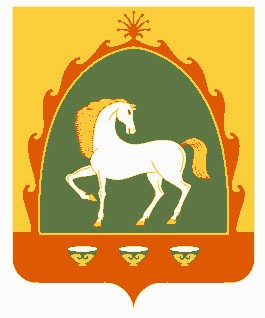 АДМИНИСТРАЦИЯ СЕЛЬСКОГОПОСЕЛЕНИЯ БИЛЯЛОВСКИЙ СЕЛЬСОВЕТ МУНИЦИПАЛЬНОГО РАЙОНАБАЙМАКСКИЙ РАЙОН453666, с.Билялово,ул.З.Биишевой,19Тел. 8(34751)4-85-30